Задание № 2по теме «Светодиоды» Почему не разрешается подключать светодиоды напрямую к питанию?  С помощью чего можно подключить светодиоды в цепь?
От чего зависит  яркость света, излучаемого светодиодом?
Какого цвета бывают светодиоды?
Выберите правильное подключение светодиодов к питанию и объясните почему: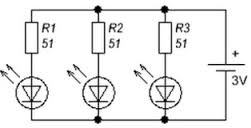 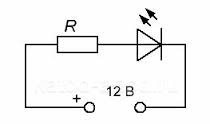 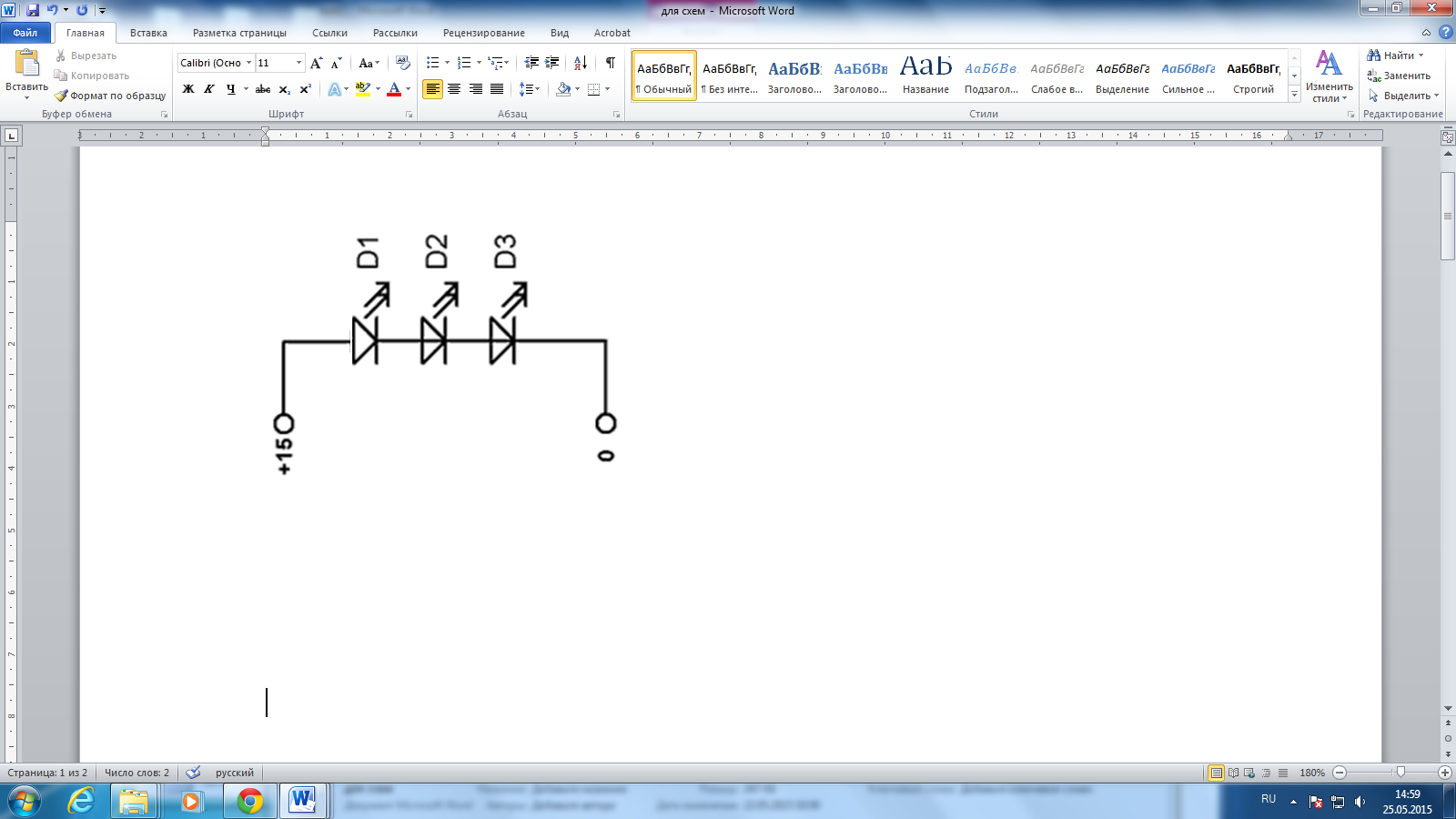 